 ПРОЄКТ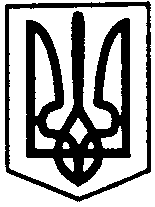 ПЕРВОЗВАНІВСЬКА СІЛЬСЬКА РАДАКІРОВОГРАДСЬКОГО РАЙОНУ  КІРОВОГРАДСЬКОЇ ОБЛАСТІ______________________  СЕСІЯ  ВОСЬМОГО СКЛИКАННЯРІШЕННЯ«____» __________2019 року                                                                         №___                                                          с. ПервозванівкаПро затвердження Програми Первозванівськоїсільської ради «Про розвиток фізичної культури і спорту в Первозванівській сільськійраді на 2020 - 2021 роки»Згідно статті 26 Закону України «Про місцеве самоврядування в Україні» за погодженням з постійними комісіями сільської ради, сільська радаВИРІШИЛА:1.Затвердити Програму Первозванівської сільської ради «Про розвиток фізичної  культури  і  спорту  в  Первозванівській  сільській  раді  на   2020 – 2021 роки» (додається).2. Контроль за виконанням даного рішення покласти постійну комісію з питань освіти, культури, охорони  здоров’я, спорту,  молодіжної  політики  та соціального захисту населення.Сільський голова                                                                 Прасковія  МУДРАК